НЕ СКУЧНЫЕ ЗАДАНИЯ НА ЛЕТО ОТ УЧИТЕЛЯ-ЛОГОПЕДАУважаемые родители, бабушки и дедушки! Наступила долгожданная и всеми любимая пора, время каникул и отпусков. Для наших деток лето - это возможность отдохнуть от обычной годовой нагрузки. Но как провести каникулы с пользой - чтобы ребенок хорошо отдохнул, набрался сил, но в тоже время и не забыл все, что с такими усилиями удалось добиться за год? Для того, чтобы наша с Вами совместная работа за лето не пропала, я предлагаю Вам упражнения, которые можно выполнять не только дома, сидя, но и в любой другой обстановке: прогулки, поездки, походы, путешествия. Искренне надеюсь, что Вы сохраните за лето нашу совместную работу.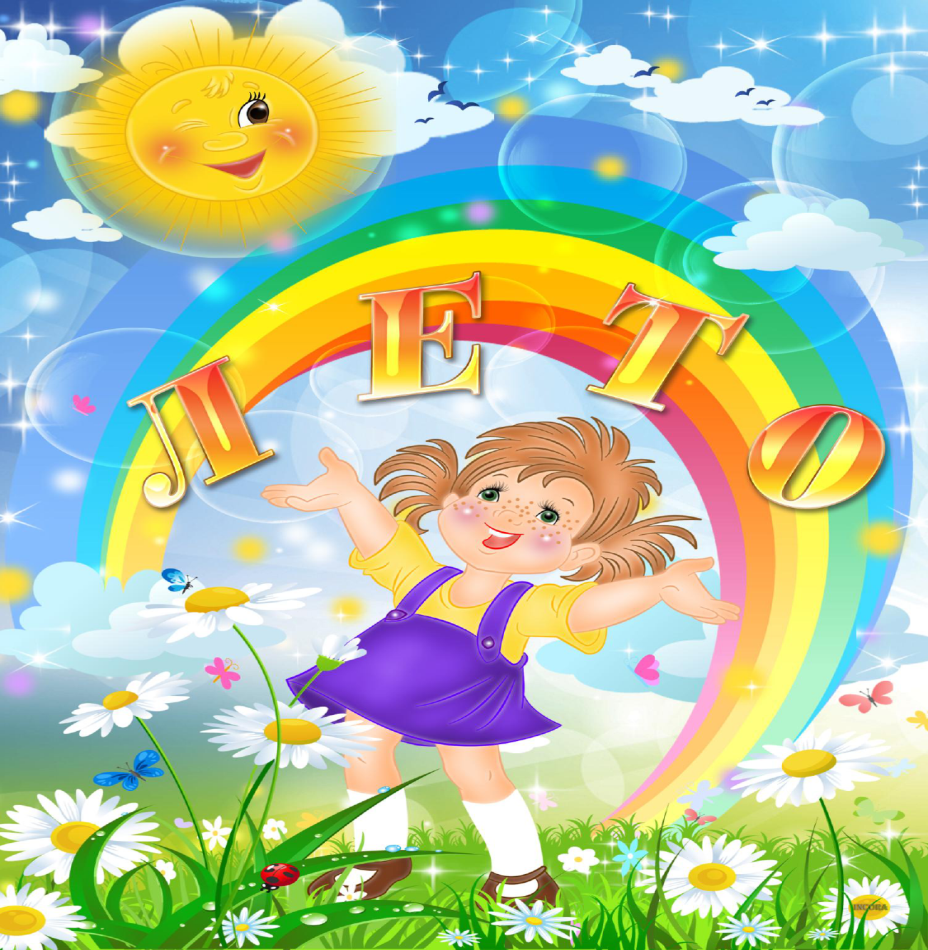 При выполнении занятий следует соблюдать ряд условий:1.Приступать к выполнению рекомендаций следует лишь в том случае, когда ваш ребенок  здоров, сыт, спокоен.2.Большинство заданий выполняйте в игровой форме. Работа с ребенком должна активизировать речевое подражание, формировать элементы связной речи, развивать память и внимание.3.Выполнять задания должен сам ребенок, а родители лишь контролируют правильность выполнения и при необходимости поправляют.4.Если ребенок устал во время выполнения, обязательно нужно дать ему отдохнуть. Если в данный момент  ребенок не хочет заниматься, нужно перенести занятие, но обязательно выполнить задание позже.5.Никогда не ругайте ребенка, если у него не получается задание, ободрите,  выполните  предыдущее задание, для вселения уверенности в свои силы и возможности не потерять ранее полученные навыки.6.Чаще хвалите ребенка, формируйте у него уверенность в своих силах, создавайте ситуацию успеха.7. Приучите ребенка (и себя) к тому, чтобы занятия с ним были ежедневными, хотя бы по 10-15 минут. Некоторые упражнения можно выполнять по дороге в магазин или в транспорте, можно задавать ребенку вопросы и задания при ежедневной работе по дому, т.е. в повседневной жизни. Не жалейте на занятия времени, оно потом во много раз окупится!Уважаемые родители! Обратите внимание на лексические темы, которые мы проходили в течение года, повторите их вместе с ребёнком!ОвощиФруктыИгрушкиПосудаОдеждаОбувьПтицыЖивотныеТранспортМебельПрофессииРыбыЦветыНасекомыеСемьяШколаКнига Времена года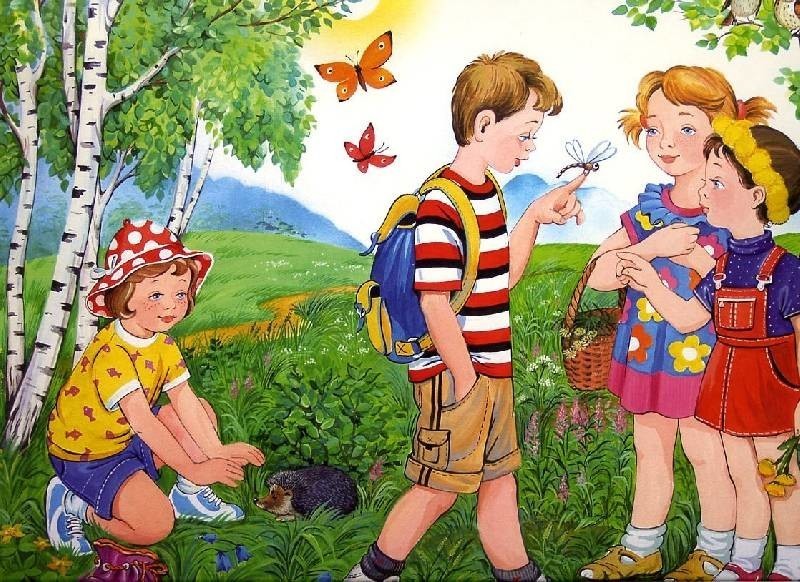 Лексический строй речиПовторить обобщающие понятия:- назови фрукты…(ребёнок должен быстро называть 3-5 слов)- яблоко, груша, апельсин, что это, назови одним словом.- яблоко, груша, апельсин, назови ещё … банан, лимон…Повторить названия детёнышей домашних и диких животных:- у кошки котенок или у кошки котята    - у лошади жеребёнок или у лошади жеребята.Повторить названия  птенцов домашних птиц:- у курицы цыплёнок или у курицы цыплята.Проговаривать всю семью:- бык – корова – телёнок                                    -петух-курица-цыпленок-цыплята - лис –лиса - лисенок и т.д.Называть признаки окружающих предметов:- небо (какое?) – голубое небо                          - тропинка (какая?) – узкая тропинка- цветок ( какой?) – красивый- птицы (какие ? ) - голосистыеНазывать действия людей и животных:- повар что делает?- кто как передвигается: воробей летает, а лягушка, змея? И т.д.- кто как голос подает? (петух кукарекает, а ворона, воробей, сорока?) Подбирать слова, противоположные по значению:  большой – маленький  холодный - …., чистый - …, твердый - …, мокрый - ….. Подбери слово по смыслу:Гвоздь – молоток, шуруп - ….. ( отвертка)Пальто –пуговица, ботинок- ….(шнурок)квадрат –куб, круг -…(шар)Назови лишнее слово:Кукла, юла, ведерко, песок, мяч;Стол, шкаф, ковер, кресло, диван;Желтый, красный, синий, сильный, зеленый;Грамматический строй речи-Назови ласковоКошка-кошечка, чашка – чашечка, стол – столик и т.д.- Много чего? много яблок, много карандашей и т.д.- Счет с проговариванием Один кот, два кота, три кота, четыре кота, пять котов.-Один-многоСтол-столы, рука –руки, пень –пни  и т.д.Связная речьБеседовать с ребёнком на разные темы;Задавать ему вопросы; Отвечать на все его вопросы; Просить его рассказать, что он делал, где  был, что видел …Чтение сказок, рассказов, стихотворений, беседы по прочитанному.Пересказ короткого рассказа, ответы на вопросы по тексту.ЗвукопроизношениеВыполнять артикуляционную гимнастику 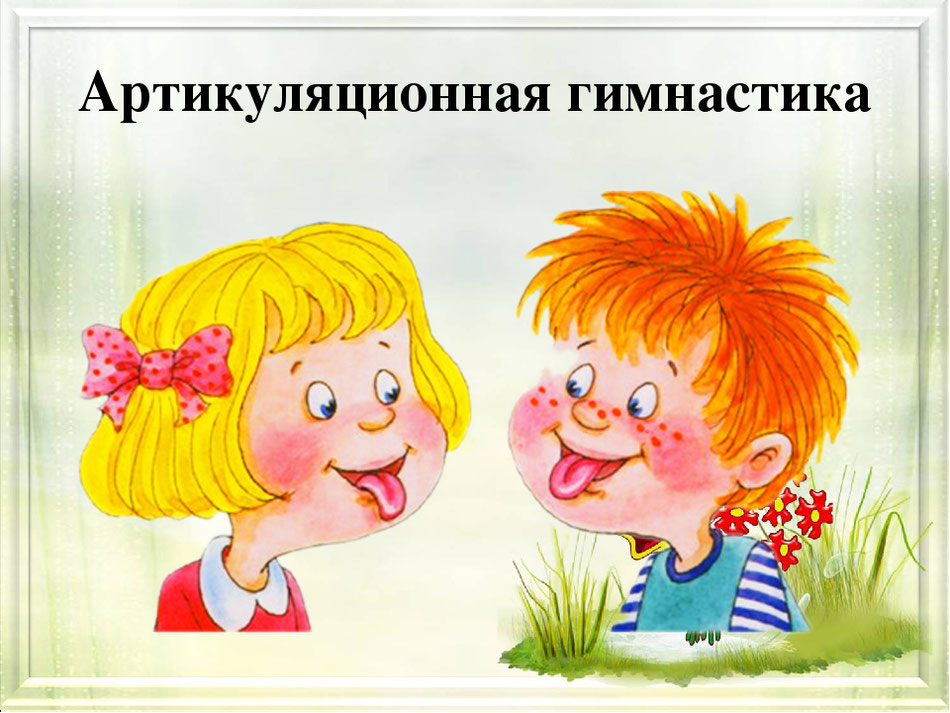 Рекомендации к проведению упражнений:-  Сначала упражнения надо выполнять медленно, перед зеркалом, так как ребёнку необходим зрительный контроль. Полезно задавать ребёнку наводящие вопросы. Например: что делают губы? что делает язычок? где он находится (вверху или внизу)?-  Затем темп упражнений можно увеличить и выполнять их под счёт. Но при этом следите за тем, чтобы упражнения выполнялись точно и плавно, иначе занятия не имеют смысла.- Лучше заниматься 2 раза в день (утром и вечером) в течение 5-7 минут, в зависимости от возраста и усидчивости ребёнка.-  Занимаясь с ребенком 3-4 летнего возраста, следите, чтобы ребенок усвоил основные движения.-  К ребенку 4-5 лет требования повышаются: движения должны быть всё более чёткими и плавными, без подёргиваний.- В 6-7 лет ребенок выполняет упражнения в быстром темпе и умеет удерживать положение языка некоторое время без изменений.ПОМНИТЕ! Артикуляционная гимнастика подготовит речевой аппарат вашего ребёнка к правильному произношениюА так же следить в речи за «поставленными» звуками!!!!!Поправлять неверное произношение(см. индивидуальные рекомендации логопеда)Мелкая моторикаРазукрашивание  цветными карандашами (с соблюдением всех правил). Купите ребёнку раскраску (обязательно обратите внимание на возраст 3-4, 4-5, 5-6), июнь, июль, август – работаем в ней, в сентябре принести в детский сад.Собирайте бусы, мелкий конструктор, игры с шишками и природным материалом, счетными палочками, шнуровки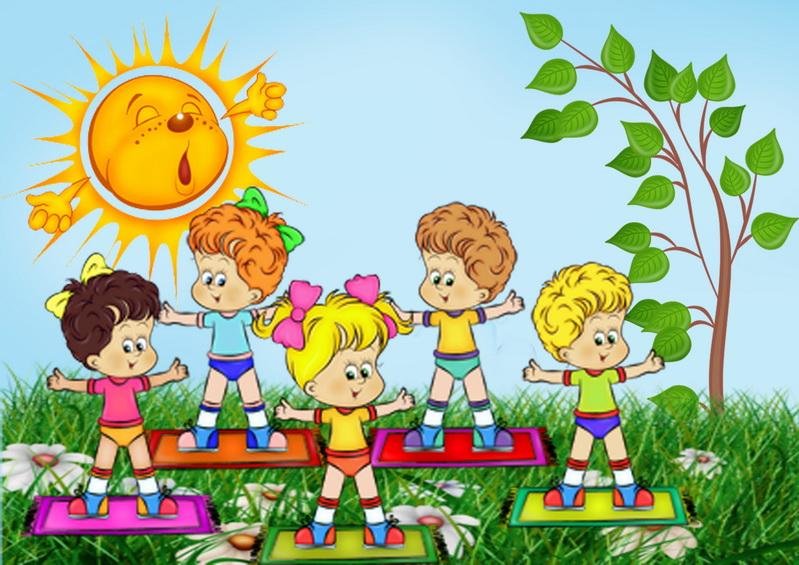 Желаю деткам хороших каникул, радостных событий и отличного настроения!!!